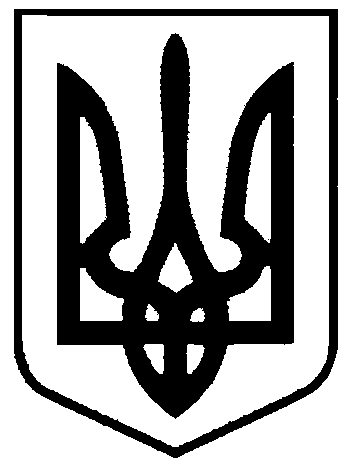 СВАТІВСЬКА МІСЬКА РАДАСЬОМОГО СКЛИКАННЯДЕВ’ЯТНАДЦЯТА  СЕСІЯРІШЕННЯвід                                       2017 р.      м. Сватове                                           №19/_____« Про присвоєння  адрес земельним ділянкам для ведення особистого селянського господарства, а також для будівництва та обслуговування жилого будинку, господарських будівель і споруд (присадибної ділянки) на яких розташована квартира №1 будинку №43 по вул. ім. Кударя м.Сватове»      Розглянувши звернення Козьменко Людмили Іванівни з  проханням для приведення адрес належних їй земельних ділянок для ведення особистого селянського господарства, а також для будівництва та обслуговування жилого будинку, господарських будівель і споруд (присадибної ділянки) по вул. ім.Кударя,43 м.Сватове у відповідність до адрес нерухомого майна, яке на них розташоване в зв’язку з тим, що частина будинку №43 по вул. ім. Кударя м.Сватове визнана цілою одиницею квартирою №1, керуючись ст. 25,26 Закону України «Про місцеве самоврядування в Україні» Сватівська міська радаВИРІШИЛА:1.Присвоїти  нові адреси земельним ділянкам по вул. ім. Кударя №43 м.Сватове для ведення особистого селянського господарства, для будівництва та обслуговування жилого будинку, господарських будівель і споруд (присадибної ділянки) , що належать Козьменко Людмилі Іванівні та  на яких розташована належна їй квартира №1 в будинку №43 по вул. ім.Кударя м.Сватове нові адреси: м.Сватове, вул. ім.Кударя, буд. №43, квартира №1.2.Зобов’язати Козьменко Людмилу Іванівну звернутися з відповідною заявою до суб’єкта, який здійснює повноваження у сфері державної реєстрації прав для реєстрації права власності на земельні ділянки для ведення особистого селянського господарства, для будівництва та обслуговування жилого будинку, господарських будівель і споруд (присадибної ділянки) , що розташовані за адресою: м. Сватове, вул.. .ім.Кударя, будинок  №43, квартира №1 на  підставі даного рішення і інших правовстановлюючих документів.3. Контроль за виконанням даного рішення покласти на постійну депутатську  комісію міської ради з питань власності, транспорту, зв’язку, торгівельно-побутового обслуговування населення та зайнятості населення.   Сватівський  міський голова				                    Є.В. Рибалко